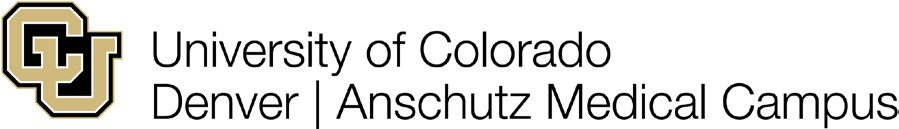 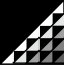 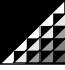 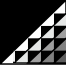 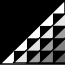 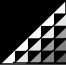 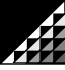 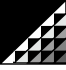 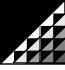 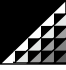 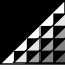 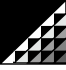 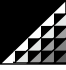 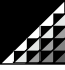 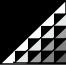 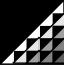 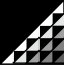 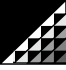 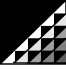 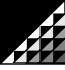 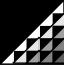 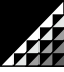 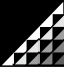 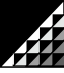 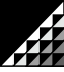 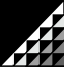 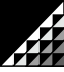 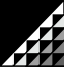 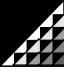 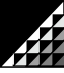 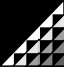 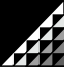 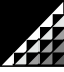 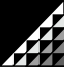 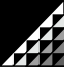 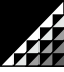 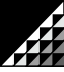 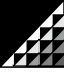 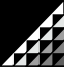 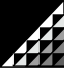 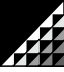 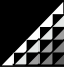 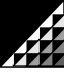 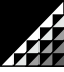 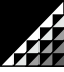 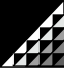 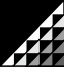 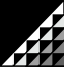 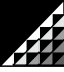 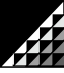 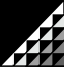 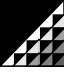 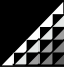 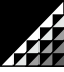 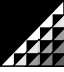 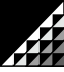 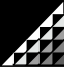 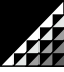 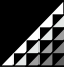 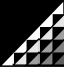 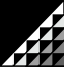 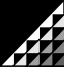 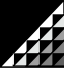 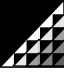 SOCIAL SCIENCESGENERAL EDUCATION LEARNING OUTCOMES AND ASSESSMENT RUBRICSSocial Science is a branch of science that focuses on human societies. Social science disciplines study various aspects of the social life of individuals in families, communities and institutions. Further, scholars study interpersonal relationships and behavior within populations and how people influence society.In the Social Sciences core area, students will be able to:Terms and Theories. Define terminology, concepts, and theories in a specific discipline(s).Roles and Relationships. Describe the roles and relationships of individuals, institutions, and systems within cultural, environmental, and geographical contexts in a specific discipline.Discipline-based Methodology. Describe the positions and behaviors of individuals or groups in relationship to social and/or environmental processes using evidence-based methodology.Social Sciences Assessment Rubric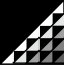 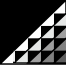 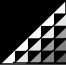 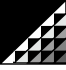 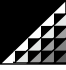 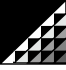 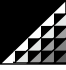 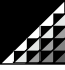 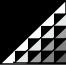 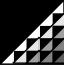 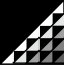 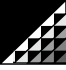 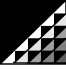 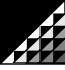 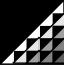 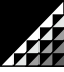 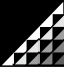 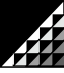 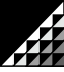 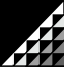 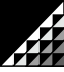 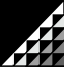 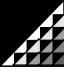 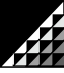 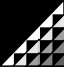 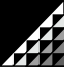 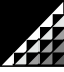 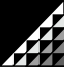 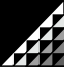 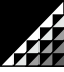 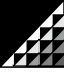 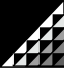 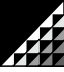 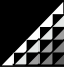 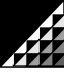 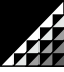 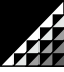 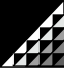 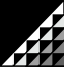 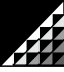 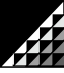 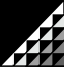 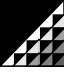 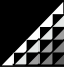 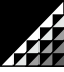 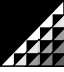 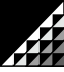 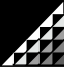 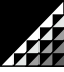 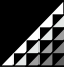 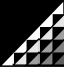 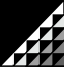 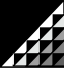 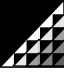 Learning OutcomeBelow ProficientProficientAbove Proficient1. Terminology and Theories Students will be able to define terminology, concepts, and theories in aspecific discipline.Identify but cannot define key terms and theories in a specific disciplineDefine the central terms and theories in a specific disciplineApply central terms and theories to a specific problem, issue, or institution; or explain strengths and weaknesses of various theories in a specific discipline2. Roles and Relationships Students will be able to describe the roles and relationships of individuals, institutions, and systems within cultural, environmental, and geographical contexts in a specific discipline.Identify but cannot clearly describe the roles and relationships of individuals, institutions, and systems within cultural, environmental, and geographical contexts in a specific discipline(s)Describe the roles and relationships of individuals, institutions, and systems within cultural, environmental, and geographical contexts in a specific discipline(s)Analyze the strengths, weaknesses, and consequences of one or more of the interactions among individuals, institutions, and systems within cultural, environmental, and geographical contexts in a specific discipline(s)3. Discipline-Based Methods Students will be able to describe the positions and behaviors of individuals or groups in relationship to social and/or environmental processes using evidence-based methodology.Identify the positions and behaviors of individuals or groups in relationship to social and/or environmental processes but description is weak or may not draw on evidence-based methodologyDescribe the positions and behaviors of individuals or groups in relationship to social and/or environmental processes using evidence-based methodologyEvaluate the positions and behaviors of individuals or groups in relationship to social and/or environmental processes using evidence-based methodology